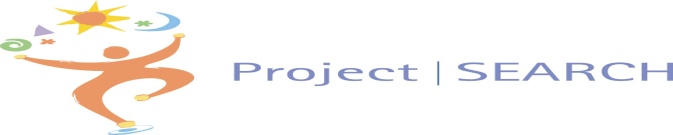 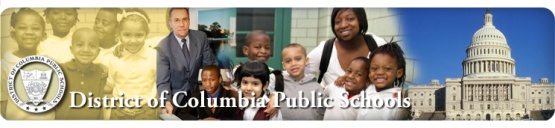 2011-2012Educator Recommendation FormStudent Name ___________________________________ Age ________DCPS ID#_________________________Current School ________________________________Grade _______ Contact InformationParent/Guardian__________________________________________________________________ Address (city, state zip)______________________________________________________________________Home Phone Number___________________________ Cell Phone Number______________________________Educational Review:Current IEP in SEDS							Yes		NoEducation Completion						Diploma	CertificateTransition PlanCompliant Transition Plan						Yes		No Transition Plan Compatible with Project SEARCH		Yes		NoIndividual Graduation Plan (IGP) Updated	/Completed		Yes		NoAttendance Record ReviewNumber of Days Present						_________________Number of Days Absent						_________________Number of Tardies							_________________Is the Student Truant?						Yes		NoBehavioral ConcernsReflected in IEP							Yes		NoAre There Discipline Referrals?					Yes		NoIf Yes Please Provide a brief narrative of the incident(s).__________________________________________________________________________________________________________________________________________________________________________________________________________________Student Pre-Interview Type of work student is seeking:  (Check all that apply)   Filing	 Greeting Guests	 Assembling/ Copying Documents  Nursing Construction/Maintenance  Answering Phones	 Computer/ IT  Animal/Veterinary	 Fashion	 Customer Service/Hospitality  Data EntryFood Service	 Audio/Visual Technology	 Automotive Mechanics	Rate the Student in the following areas:Scale: 1= Strongly Disagree 2= Disagree 3= Somewhat Disagree 4= Neutral	5= Somewhat Agree 6= Agree 7= Strongly AgreeCommunication:The student is able to communicate verbally in a clear manner			______The student can communicate through writing on a basic level 			______Social Skills:The student is able to interact with other peers and adults comfortably	______The student is able to adjust to various social/work setting well		______Work EthicThe student completes school work on time					______The student can work independently successfully				______Interest in Project SEARCH The student is able to indicate why they want work experience			______The student is able to communicate why he/she wants to participate in P.S.	______Written Recommendation: Please attach a brief (maximum 1 page double spaced) explanation why this student is a good candidate for Project Search.  Include information pertaining to their strengths, areas of improvement, interest, and motivation.  Use existing information in on the transition plan and IGP as necessary.__________________________________________________________		________________________Print Name								Date___________________________________________				_________________________Signature								Contact Number